RIWAYAT HIDUPTasman, Lahir di Sidrap pada tanggal 13 Maret 1992. Merupakan Pertama dari empat bersaudara, dari pasangan M. Tahir dan Rasmawati. Penulis memulai jenjang pendidikan di SD Negri 2 Teteaji Kec. Tellu Limpoe Kab. Sidrap dan tamat pada tahun 2004. Selanjutnya melanjutkan pendidikan di SMP Negeri 2 Pangkajene Sidrap dan tamat pada tahun 2007. Dan kemudian melanjutkan pendidikan di SMA Negeri 1 Pangkajene Sidrap dan tamat pada tahun 2010. Atas ridho Allah SWT dan doa restu kedua orang tua sehingga pada tahun 2010, penulis melanjutkan pendidikan di Universitas Negeri Makassar, Fakultas Ilmu Pendidikan, Jurusan Administrasi Pendidikan. 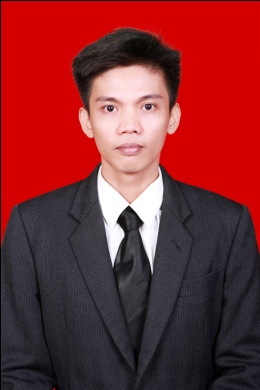 